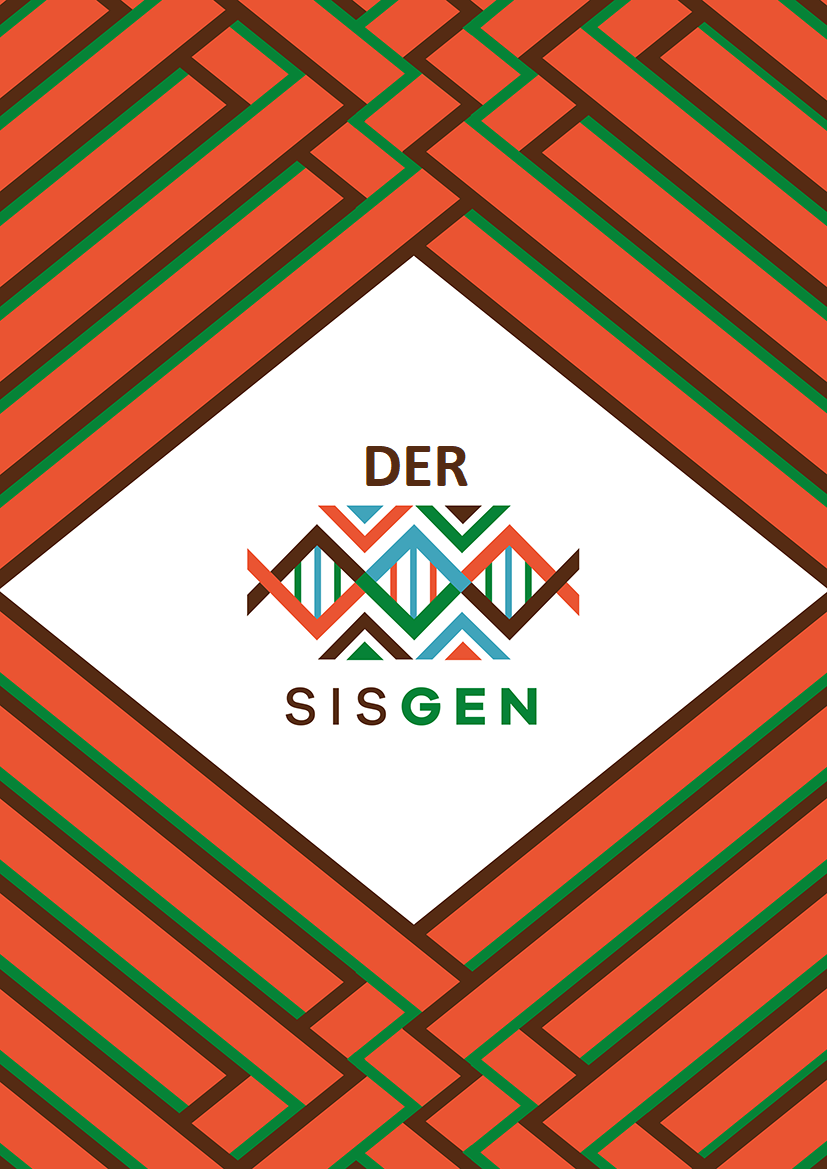 Visão Geral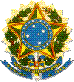 Ministério do Meio AmbienteConselho de Gestão do Patrimônio GenéticoSisGenDERDOCUMENTOSVersão 1.0         Maio/2020SisGenDER>> DocumentosVisão Geral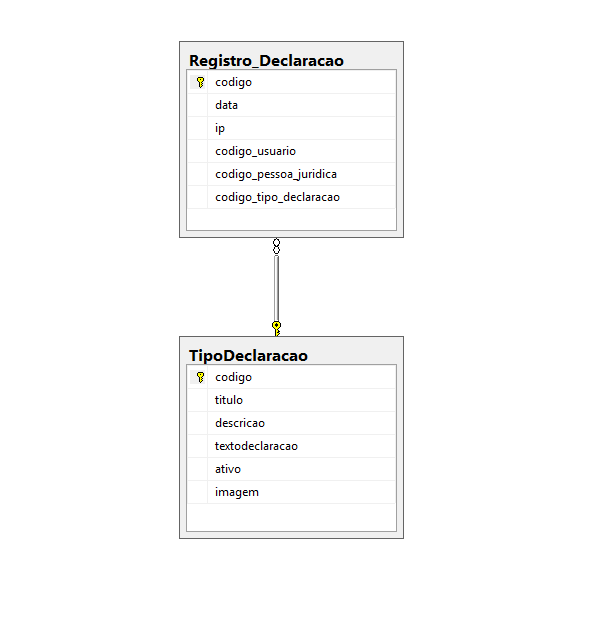 